Exhibit 1 of many:  Personal/actual business  letters classified as a form letters in the DEIR Comments – in danger of being overlooked by DEIR Consultant response team 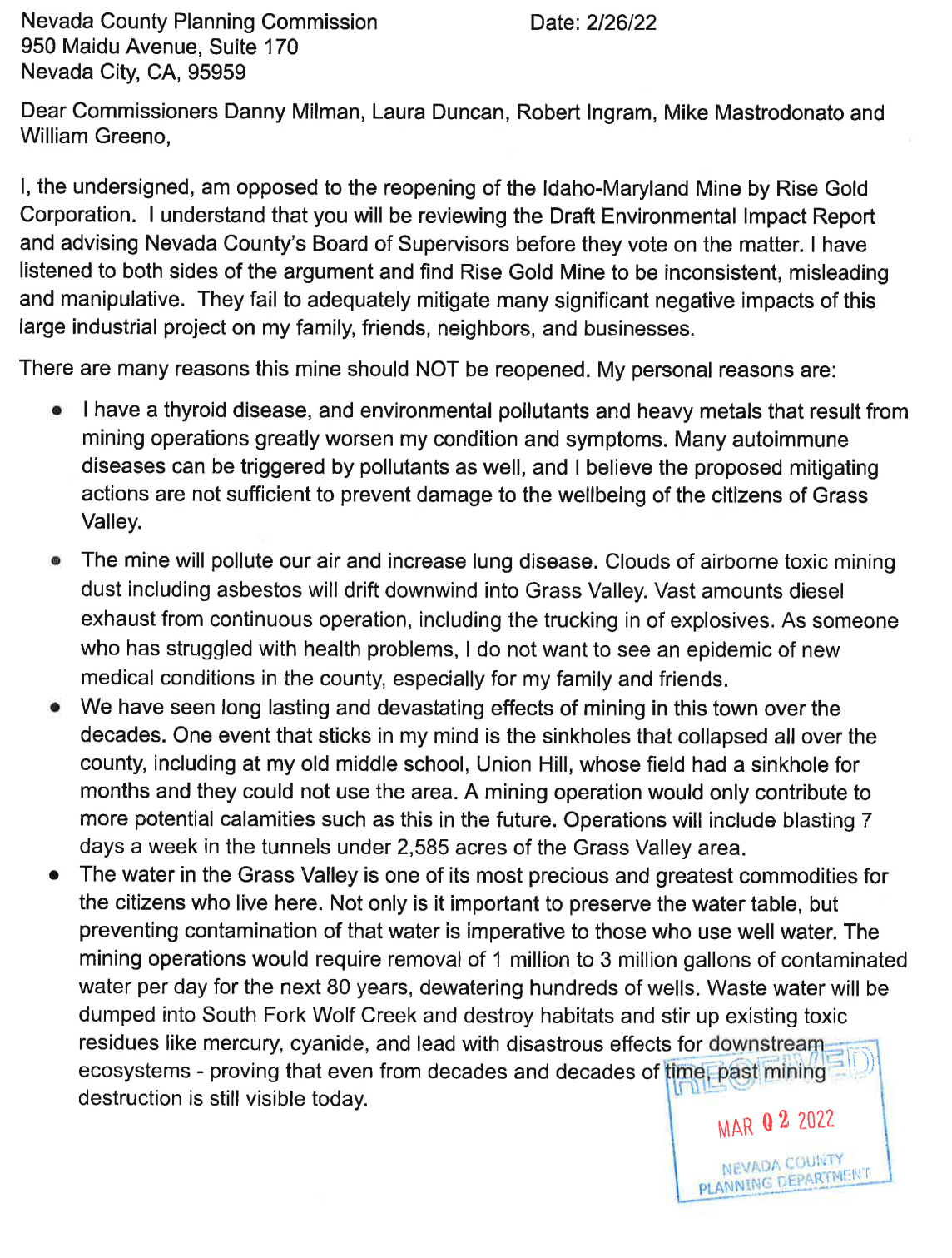 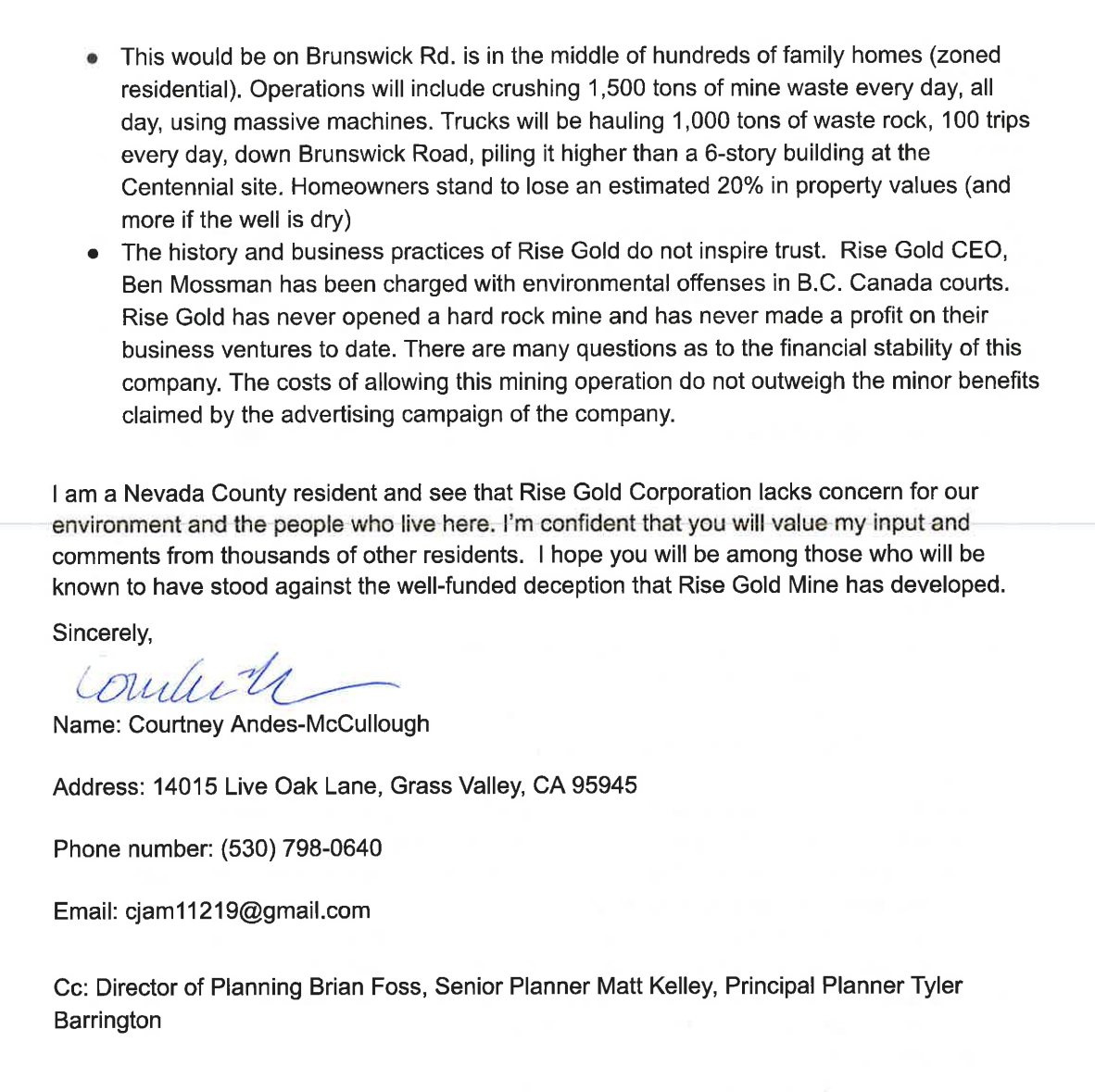 